Technická specifikace veřejné zakázky na dodávku: Dodávka 1 ks automobilu pro nákladní přepravu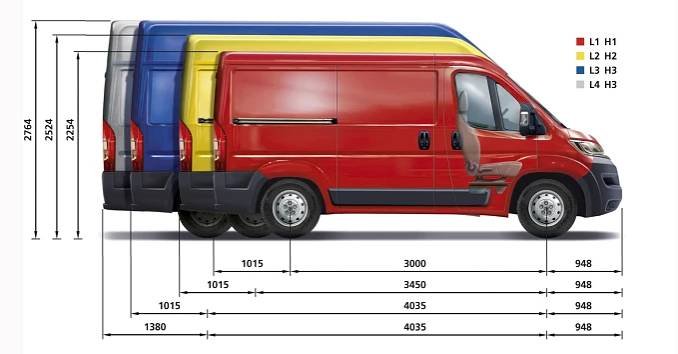 SpecifikacePožadovaná specifikaceSplňujenabízené plnění požadavek?(ANO/NE)Poznámka dodavatele(konkrétní specifikace/hodnota)Výrobce vozidlaTyp vozidlaCena za 1 vozidlo v Kč včetně DPHMax. 800 000,- Kč Počet1 ks[vyplní dodavatel][vyplní dodavatel]Požadavky na vozidlo:  Nehavarované[vyplní dodavatel][vyplní dodavatel]Požadavky na vozidlo:Stav tachometru[vyplní dodavatel]Požadavky na vozidlo:V provozu od: [vyplní dodavatel]Požadavky na vozidlo:Velikost - délka min. L3. výška min. H3[vyplní dodavatel][vyplní dodavatel]Požadavky na vozidlo:Objem motoru: min. 1.8 cm3[vyplní dodavatel][vyplní dodavatel]Požadavky na vozidlo:Výkon: min. 100kw [vyplní dodavatel][vyplní dodavatel]Požadavky na vozidlo:Palivo: nafta[vyplní dodavatel][vyplní dodavatel]Požadavky na vozidlo:Počet míst: 3[vyplní dodavatel][vyplní dodavatel]Požadavky na vozidlo:Počet dveří: (2x vpředu, 1x boční, 2x zadní)[vyplní dodavatel][vyplní dodavatel]Požadavky na vozidlo:Zadní dveře: prosklené (není podmínkou)[vyplní dodavatel][vyplní dodavatel]